Инструкции для читателяРегистрация на портале ZnaniumЛичный кабинетРабота в разделе Мой каталогПолучение доступа к подпискепри регистрации на портале ZNANIUMпо бумажному купонупо e-mailпо запросу читателяпри входе в ЭБС с зарегистрированного IP-адресапри переходе в ЭБС с сайта (портала) учебного заведенияСамостоятельное приобретение литературыРабота с тематическами подборками и ресурсами свободного доступаРабота с изданием в ридереРегистрация на портале Znanium1. Регистрация на портале ZNANIUM проводится один раз и приводит к созданию Вашего личного аккаунта в системе. Пользоваться созданным аккаунтом возможно вне зависимости от вида подписки или привязки к учебному учреждению.2. На Главной странице портала ZNANIUM, расположенной по адресу: https://new.znanium.com/, в разделе Регистрация введите Ваши личные данные: Имя пользователя (Логин), Ф.И.О., E-mail, Пароль.3. Если Вам, как студенту своего учебного заведения, полагается подписка, то Вы можете сразу получить доступ к подписке при регистрации на портале ZNANIUM.4. Теперь Вы можете входить в систему (авторизоваться) как зарегистрированный пользователь. На Главной странице портала ZNANIUM в разделе Вход введите свои регистрационные данные и используйте разрешенные Вашему статусу портальные сервисы,.Личный кабинет1. На Главной странице портала ZNANIUM, расположенной по адресу: https://new.znanium.com/, в разделе Вход введите Ваши регистрационные данные и нажмите кнопку [Вход]. Название раздела Вход изменится на Ваше Имя пользователя и появится доступ в Личный кабинет и Выход из системы.2. В Личном кабинете во вкладке «Мой профиль» введите обязательные для заполнения свои личные данные, необходимые для взаимодействия с системой.3. В Личном кабинете во вкладке «Мои покупки» Вы видите историю Ваших подписок (покупок) и все текущие подписки со сроками их окончания. Если при переходе на новую версию ЭБС Znanium Ваши действующие подписки не отображаются в текущем списке, то воспользуйтесь опцией «Перенести мои личные действующие подписки со старого сайта».4. В Личном кабинете во вкладке «Мои ключи доступа» можно активировать ключи доступа к подпискам, разрешенным библиотекой учебного заведения. Для получения доступа к подписке, введите полученные Вами от библиотеки номер и код активации ключа и нажмите кнопку [Активировать]. Активированные ключи доступа к подпискам индицируются в текущем списке, а содержимое доступной подписки можно раскрыть в графе «Подробнее». Возможен экспорт списка изданий подписки в удобном для Вас формате..5. В Личном кабинете во вкладке «Настройки» Вы можете включить индикацию цен в Каталоге на издания, которые не входят в Вашу подписку, но планируется их дополнительное приобретение. Для этого активируйте чек-бокс [Показывать цены в Каталоге на доступные издания] и нажмите кнопку [Сохранить].6. В Личном кабинете во вкладке «Моё учебное заведение» Вы можете увидеть список «Рекомендованная литература», подготовленный преподавателями Вашего учебного заведения.Работа в разделе Мой каталог1. В разделе Мой каталог размещаются документы, доступные Вам по активным подпискам, ресурсы свободного доступа ЭБС Znanium, а также Ваши персонализированные читательские сервисы.2. На вкладке «В подписках» представлены все книги, журналы и статьи, доступные Вам для работы. Если Вы подписаны на ЭБС Znanium в нескольких учебных заведениях, то здесь Вы найдете документы, доступные по всем подпискам.3. На вкладке «Мои книжные полки» Вы можете управлять структурой своего библиотечного пространства, создавая тематические полки разного уровня для размещения на них отобранных изданий из ЭБС.4. На вкладке «История чтения» Вы увидите в текущем списке все издания, к которым обращались за время работы в ЭБС.5. На вкладке «Мои закладки» Вы увидите в текущем списке закладки, которые создавали при чтении документов в ЭБС.Получение доступа к подпискеБиблиотека может иметь одну несколько подписок на коллекции ЭБС Znanium. Доступ к ресурсам конкретной подписки организован с помощью ключей доступа, выдаваемых библиотекой своим читателям, и ограничивается количеством ключей по договору этой подписки. Ключ может менять пользователя по требованию библиотеки, которая отвечает за их распределение среди своих читателей.На каждую подписку вузовской библиотеки читатель должен получить отдельный ключ доступа. В общем случае ‒ сколько подписок, столько и ключей доступа к ним у пользователя. Читатель может запросить в своей библиотеке доступ к подписке непосредственнопри регистрации на портале ZNANIUMБиблиотека может использовать несколько сценариев выдачи читателям ключей доступа к имеющимся подпискам ЭБС Znanium. В зависимости от выбранного библиотекой сценария, получить доступ к подписке вуза можно одним из нескольких способов:по бумажному купонупо e-mailпо запросу читателяпри входе в ЭБС с зарегистрированного IP-адресапри переходе в ЭБС с сайта (портала) учебного заведенияПолучение доступа к подписке вуза при регистрации на портале ZNANIUM1. На Главной странице портала ZNANIUM, расположенной по адресу: https://new.znanium.com/, в разделе Регистрация заполните стандартные регистрационные данные. Далее на странице регистрации в блоке «Для получения доступа к подписке» необходимо выбрать из выпадающего списка своё учебное заведение или ввести E-mail своей библиотеки.2. В поле «Сообщение» вводится информация, идентифицирующая пользователя, как студента своего учебного заведения, напр. номер удостоверяющего документа, и нажимается кнопка [Зарегистрироваться].3. После подтверждения регистрации в системе, в библиотеку учебного заведения автоматически формируется заявка на получение ключа доступа к подписке от зарегистрированного студента. Аналогичную заявку для получения доступа к подписке вуза по запросу читателя Вы всегда можете отправить из своего Личного кабинета.4. После одобрения заявки на E-mail пользователя отправляется сообщение о предоставленном доступе. При этом ключ доступа к подписке будет активирован автоматически и пользователь может увидеть его в Личном кабинете на странице «Мои ключи доступа».5. При отклонении библиотекарем заявки на Е-mail пользователя отправляется сообщение об отказе в доступе.Получение доступа к подписке вуза по бумажному купону1. Для получения доступа к подписке вуза зарегистрированный в ЭБС Znanium пользователь может воспользоваться бумажным купоном, который он получает в библиотеке.2. Авторизованный в системе пользователь в своем Личном кабинете во вкладке «Мои ключи доступа» вводит указанные в бумажном купоне номер и код активации ключа доступа к подписке и нажимает кнопку [Активировать].3. После активации ключ доступа к подписке вуза можно увидеть в Личном кабинете в текущем списке на странице «Мои ключи доступа», а содержимое доступной подписки можно раскрыть в графе «Подробнее».Получение доступа к подписке вуза по e-mail1. Для получения доступа к подписке вуза зарегистрированный на портале ZNANIUM пользователь может воспользоваться данными электронного письма, которое библиотека отсылает на его e-mail. Если e-mail, указанный при регистрации совпадает с тем, на который выдан ключ, то при следующей авторизации в системе переданный ключ доступа будет активирован автоматически.  2. Если письмо получил незарегистрированный пользователь портала ZNANIUM, то ему необходимо пройти регистрацию и после подтверждения регистрации переданный ключ доступа будет активирован автоматически.3. После активации ключ доступа к подписке вуза можно увидеть в Личном кабинете в текущем списке на странице «Мои ключи доступа», а содержимое доступной подписки можно раскрыть в графе «Подробнее».Получение доступа к подписке вуза по запросу читателя1. Зарегистрированный на портале ZNANIUM пользователь для получения доступа к подписке вуза может самостоятельно послать в библиотеку заявку на получение ключа доступа.2. Для создания такой заявки читатель должен знать e-mail ответственного библиотекаря (абонента) вуза, с которым тот зарегистрирован в ЭБС Znanium. Для этого библиотека должна обеспечить доступность информации об абонентском e-mail потенциальным пользователям ЭБС Znanium, напр., на своем сайте.3. В Личном кабинете пользователя во вкладке «Мои ключи доступа» откройте форму «Заявка на получение ключа доступа», заполните все необходимые поля и отправьте заявку в библиотеку вуза.4. Библиотекарь проверяет заявителя (студента, сотрудника) по своей картотеке и, в случае одобрения заявки, выдает ключ, если есть свободные ключи или несколько ключей, если подписок несколько.5. После одобрения заявки на e-mail читателя поступает автоматическое сообщение о предоставленном доступе. При этом ключ доступа активируется автоматически и его можно увидеть в Личном кабинете на странице «Мои ключи доступа».6. Отклоненные заявки сохраняются в Кабинете ответственного библиотекаря вуза, а на e-mail заявителя отправляется сообщение об отказе в доступе.Получение доступа к подписке вуза при входе в ЭБС с зарегистрированного IP-адреса1. Для получения доступа к подписке вуза пользователь может воспользоваться опцией автоматической выдачи ключей в читальном зале своей библиотеки, если она подключена к ЭБС Znanium по внешнему IP-адресу. В этом случае библиотека должна выделить компьютеры в читальном зале и время для проведения автоматической подписки читателей (группы читателей).2. Если пользователь уже зарегистрировался в ЭБС удаленно, то при его авторизации на сайте ЭБС в читальном зале ключи доступа к подпискам выдаются и активируются автоматически. Если пользователь регистрируется в ЭБС непосредственно в читальном зале, то после нажатия кнопки [Зарегистрироваться] ключи доступа к подпискам также выдаются и активируются автоматически и при этом подтверждения регистрации по электронной почте не требуется. Получив таким образом ключи доступа к подпискам, пользователь может работать с публикациями ЭБС уже из любого места.3. Если в читальном зале работает внутренняя Wi-Fi сеть, то подключившийся к ней пользователь, вместо компьютера, может воспользоваться своим мобильным устройством для получения доступа к подпискам способами, описанными в п. 2.4. После активации ключ доступа к подписке вуза можно увидеть в Личном кабинете в текущем списке на странице «Мои ключи доступа», а содержимое доступной подписки можно раскрыть в графе «Подробнее».Получение доступа к подписке при переходе в ЭБС с сайта (портала) учебного заведения1. Если у учебного заведения есть собственный портал, с которого осуществляется доступ к ресурсам ЭБС Znanium, то возможна автоматическая выдача ключей доступа зарегистрированным пользователям портала. Для этого требуется предварительная настройка портала учебного заведения, после которой, при первом переходе пользователя с портала учебного заведения в ЭБС, ключи доступа к подпискам выдаются и активируются автоматически.2. После активации ключ доступа к подписке вуза можно увидеть в Личном кабинете в текущем списке на странице «Мои ключи доступа», а содержимое доступной подписки можно раскрыть в графе «Подробнее».Самостоятельное приобретение литературы1. Пользователь, вне зависимости от имеющихся у него корпоративных подписок, имеет возможность оформлять самостоятельную подписку на интересующие его издания.2. В разделе Весь каталог все документы, которые не входят в Ваши подписки, имеют маркировку красного цвета «Нет доступа». Рядом с такими книгами указаны цены на доступ-онлайн и бумажную версию (если есть).3. Цена на онлайн-доступ зависит от выбираемого периода подписки (6 мес. или бессрочно) и её можно посмотреть, выбрав опцию «Информация» (буква i в синем кружке) рядом с ценой. При необходимости, во всплывающем окне можно также посмотреть «Подробнее о ценах на электронные продукты...».4. Отложите необходимые Вам издания «В корзину». При выборе цвет блока «В корзине» изменится на зеленый. При покупке бумажных версий книг Вы переходите на сайт ИНФРА-М, где завершаете оформление заказа.5. Для оформления заказа на онлайн-доступ к выбранным книгам переходите в раздел Корзина (значок Сумки в Главном меню), рядом с которым указано количество отобранных Вами книг. Подтвердите в Корзине состав и период подписки выбранных документов и следуйте указаниям сайта для завершения оформления Вашего заказа.6. После оплаты подписки в Личном кабинете в разделе Мои покупки Вы увидите реквизиты приобретенной подписки. Приобретенные книги индицируются в разделе Мой каталог вместе с книгами из других имеющихся у Вас подписок.Работа с тематическами подборками и ресурсами свободного доступа1. Кроме основных, партнерских и специализированных коллекций на портале ZNANIUM организован доступ к тематическим подборкам и ресурсам свободного доступа. При работе с этими фондами сохраняется возможность использования всего спектра портальных сервисов расширенного поиска, фильтрации и сортировки контента.2. Тематические подборки Znanim сэкономят Ваше время на поиск и выбор литературы в разных отраслях деятельности.3. Книги, журналы и статьи в свободном доступе помогут эффективно подготовиться к учебной или научной работе или расслабиться за просмотром архивной и художественной литературы.Работа с изданием в ридере1. Для просмотра выбранного издания в ридере ЭБС на странице карточки книги нажмите на её изображение или кнопку [Читать книгу] под самим изображением.2. Признаком корректного входа в ридер является наличие блока выбора постраничного перехода в центре шапки окна ридера. Если выбор страниц отсутствует, то Вы вошли в ридер как гость и не сможете увидеть более 10 страниц издания. Авторизуйтесь и повторите вход в ридер для чтения всего текста издания. Ваш логин будет виден справа в шапке окна ридера, рядом со значком [дом] перехода «На Главную» страницу портала Znanium,3. Вы можете перелистывать страницы издания кнопками перехода слева и справа от текущей страницы, скроллингом мыши, кнопками [стрелки] клавиатуры или переходить на нужную страницу по её номеру, указывая его в блоке выбора постраничного перехода. Возможны масштабирование страницы по высоте или ширине, произвольное масштабирование, поворот текущей страницы.4. С правой стороны окна ридера расположены сервисные кнопки:Предоставляется полная информация об издании, включая его аннотацию, библиографическую запись, индексацию по основным классификаторам, аффилиацию авторов и принадлежность к текущей коллекции ЭБС.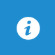 Позволяет создавать именные закладки на текущих страницах с возможностью навигации по их списку на панели закладок с левой стороны окна ридера, при нажатии кнопки [Открыть закладки].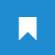 Позволяет поместить читаемую книгу на выбранную книжную полку Вашего Личного кабинета или «Управлять полками» и перейти в раздел Мои книжные полки Личного кабинета, где можно создавать и удалять книжные полки и управлять их содержимым.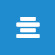 Показывает страницы оглавления читаемой книги. Для перехода к выбранному разделу издания введите номер его страницы из оглавления в блок выбора постраничного перехода и нажмите [Enter].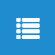 Показывется текстовый слой текущей страницы без форматирования и иллюстраций. Возможно копирование произвольно выбранных частей текста любого количества страниц издания.  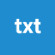 